MUNICIPIO DE CARATINGA/MG - Extrato de Resultado – Pregão Presencial Registro de 90/2022. Objeto: contratação de empresa para o fornecimento de materiais esportivos para atender a secretaria municipal de educação cultura e esportes. Vencedores com menor preço: AGIL COMÉRCIO DE MATERAIS E EQUIPAMENTOS LTDA - EPP, inscrita no CNPJ sob o n° 31.874.169/0001-02 - Valor Global de R$ 53.722,80(Cinquenta e Três Mil Setecentos e Vinte e Dois Reais Oitenta Centavos); COMERCIAL COELHO E SERVIÇOS LTDA - ME, inscrita no CNPJ sob o n° 40.681.179/0001-04 - Valor Global de R$ 242.111,20 (Duzentos e Quarenta Dois Mil Cento e Onze Reais e Vinte Centavos); DUDA SHOP STORE COMÉRCIO DE ELETROELETRÔNICOS LTDA - ME, inscrita no CNPJ sob o n° 05.934.170/0001-67 - Valor Global de R$ 160.732,10 (Cento e Sessenta Mil Setecentos e Trinta e Dois Reais e Dez Centavos); LACORT ATACADISTA E CONFECÇÕES LTDA - ME, inscrito no CNPJ nº 18.385.077/0001-92 - Valor Global de R$ 125.570,00 (Cento e Vinte e Cinco Mil Reais Quinhentos e Setenta Reais); INFINITY OPÇÕES VAREJISTA LTDA - , inscrita no CNPJ sob o n° 34.442.747/0001-11 - Valor Global de R$ 279.374,13 (Duzentos e Setenta e Nove Mil Trezentos e Setenta e Quatro Reais e Treze Centavos); MELO DISTRIBUIDORA DE MATERIAIS EIRELI - ME, inscrita no CNPJ sob o n° 35.502.416/0001-92 - Valor Global de R$ 84.497,50 (Oitenta e Quatro Mil Quatrocentos e Noventa e Sete Reais Cinquenta Centavos); OLIVEIRA MATERIAIS E EQUIPAMENTOS LTDA - ME, inscrita no CNPJ: 40.369.967/0001-60 - Valor Global de R$ 282.013,45 (Duzentos Oitenta e Dois e Treze Reais e Quarenta Centavos);  UNIVERSITÁRIA FESTAS MIX LTDA, inscrito no CNPJ nº 38.310.761/0001-12 - Valor Global de R$ 186.013,45 (Cento e Oitenta e Seis Mil e Treze Reais e Quarenta e Cinco Centavos); Caratinga/MG,  29 de Setembro de 2022 – Bruno César Veríssimo Gomes – Pregoeiro. 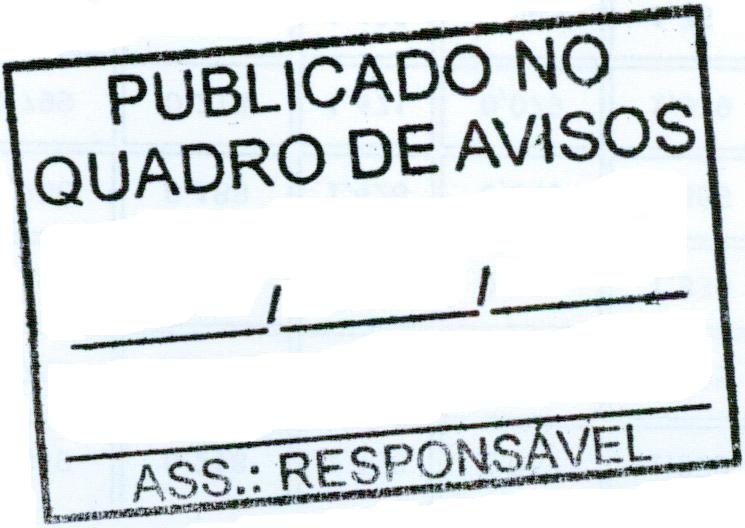 